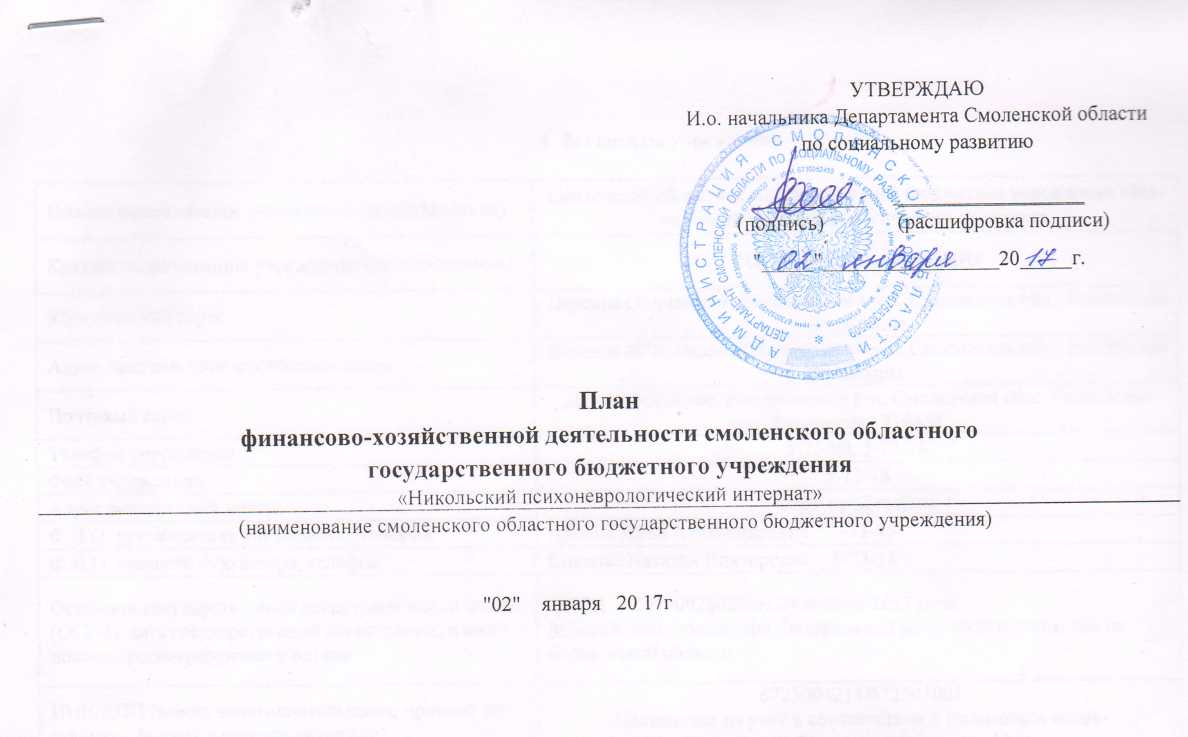 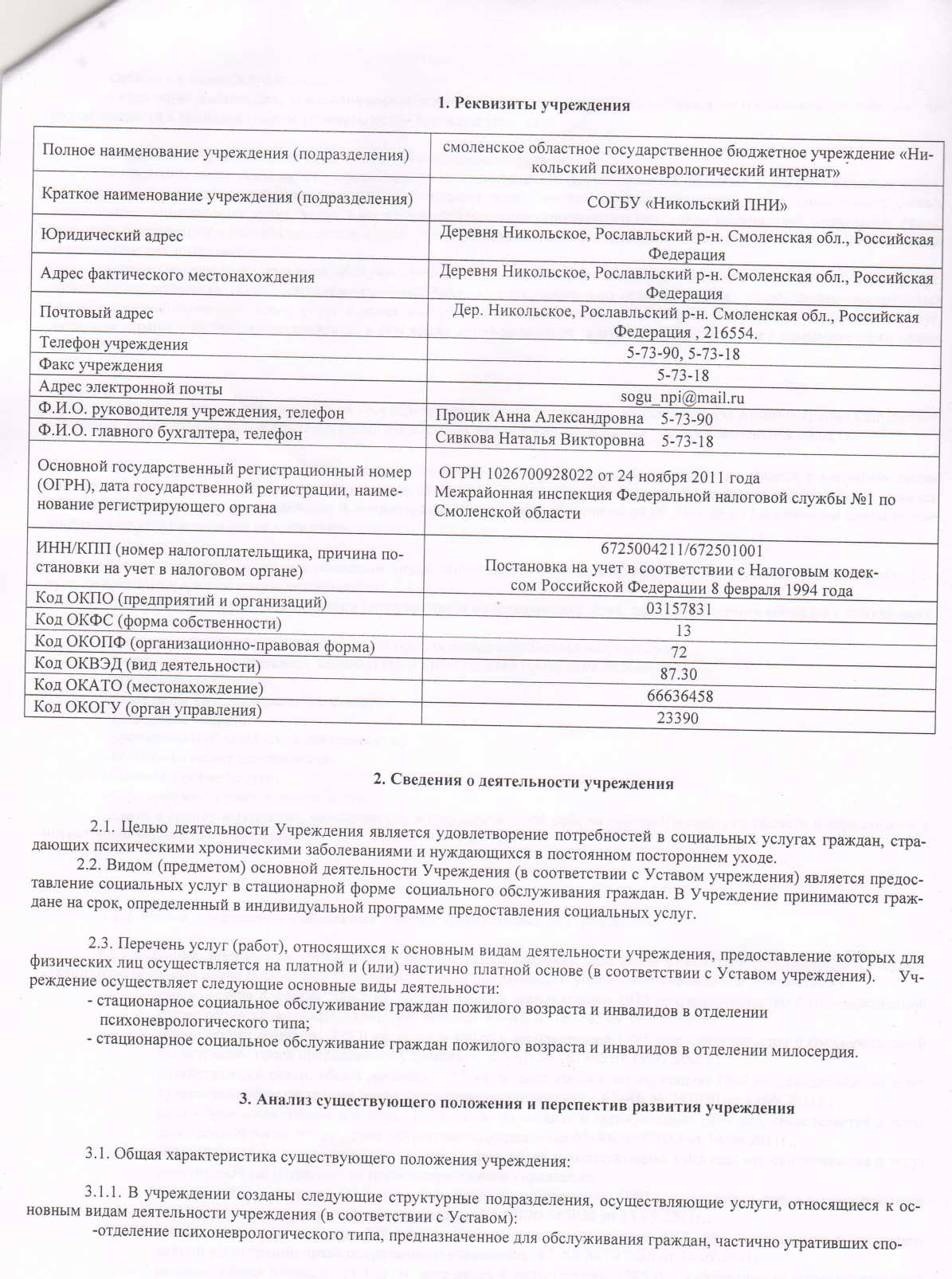 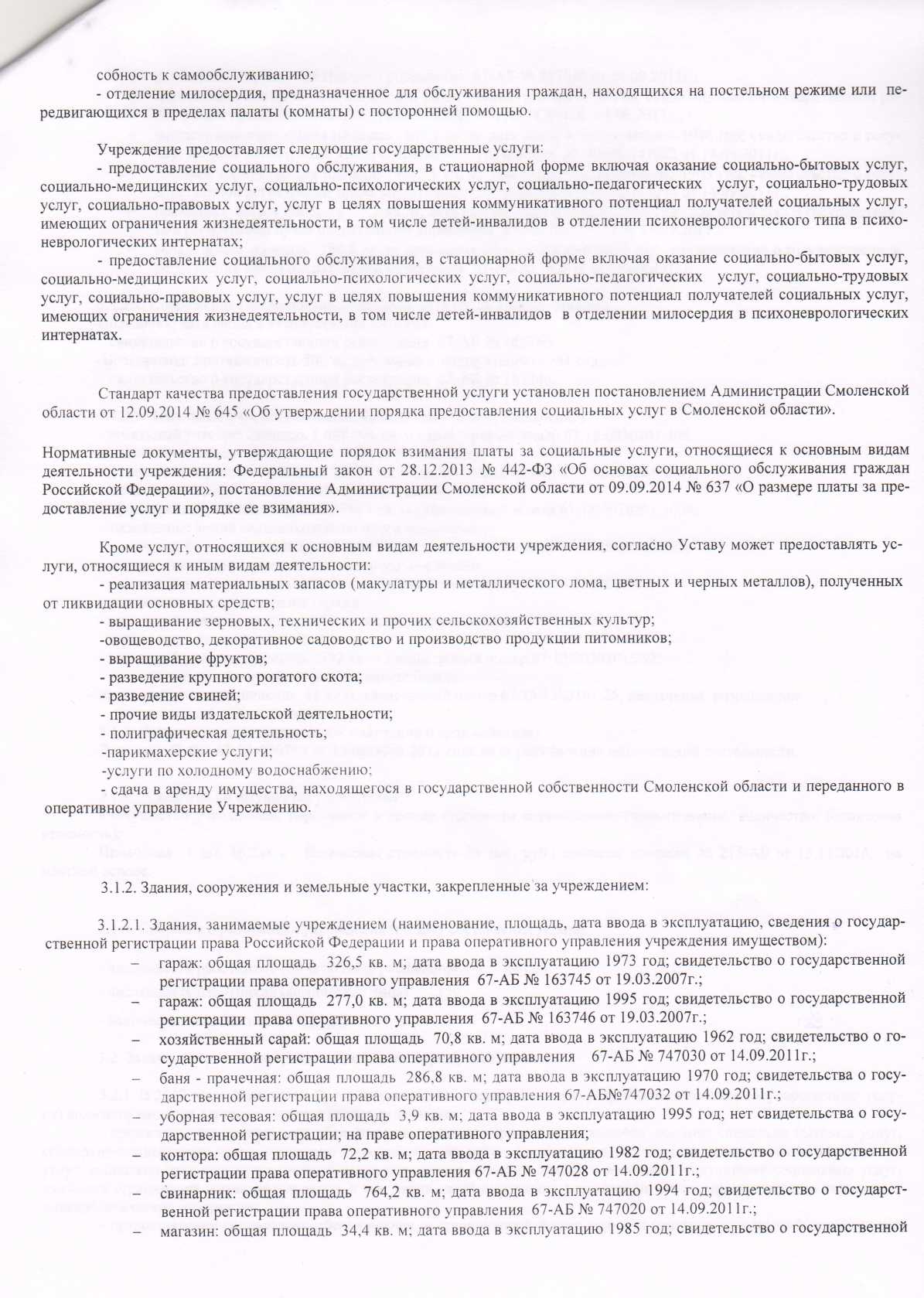 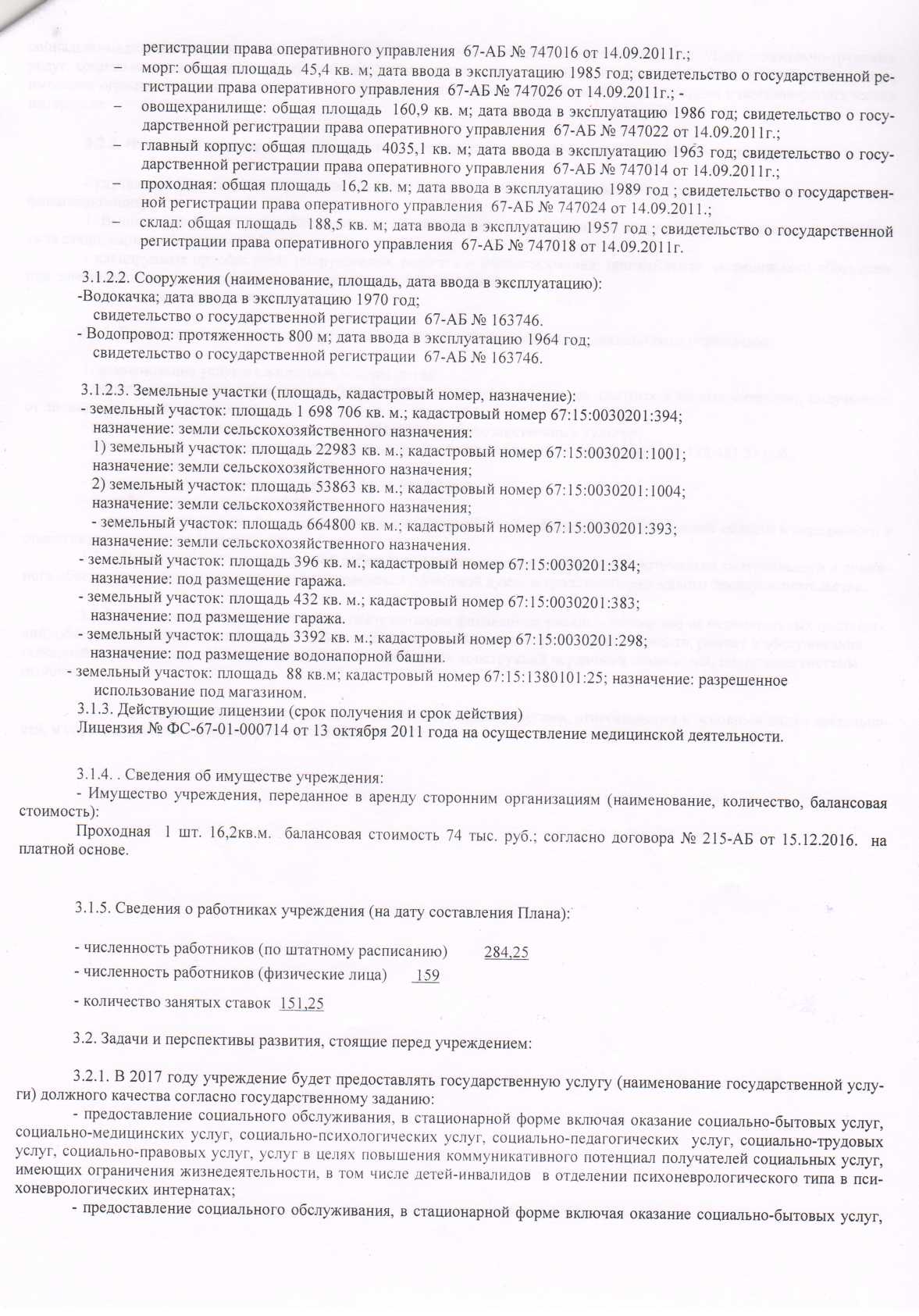 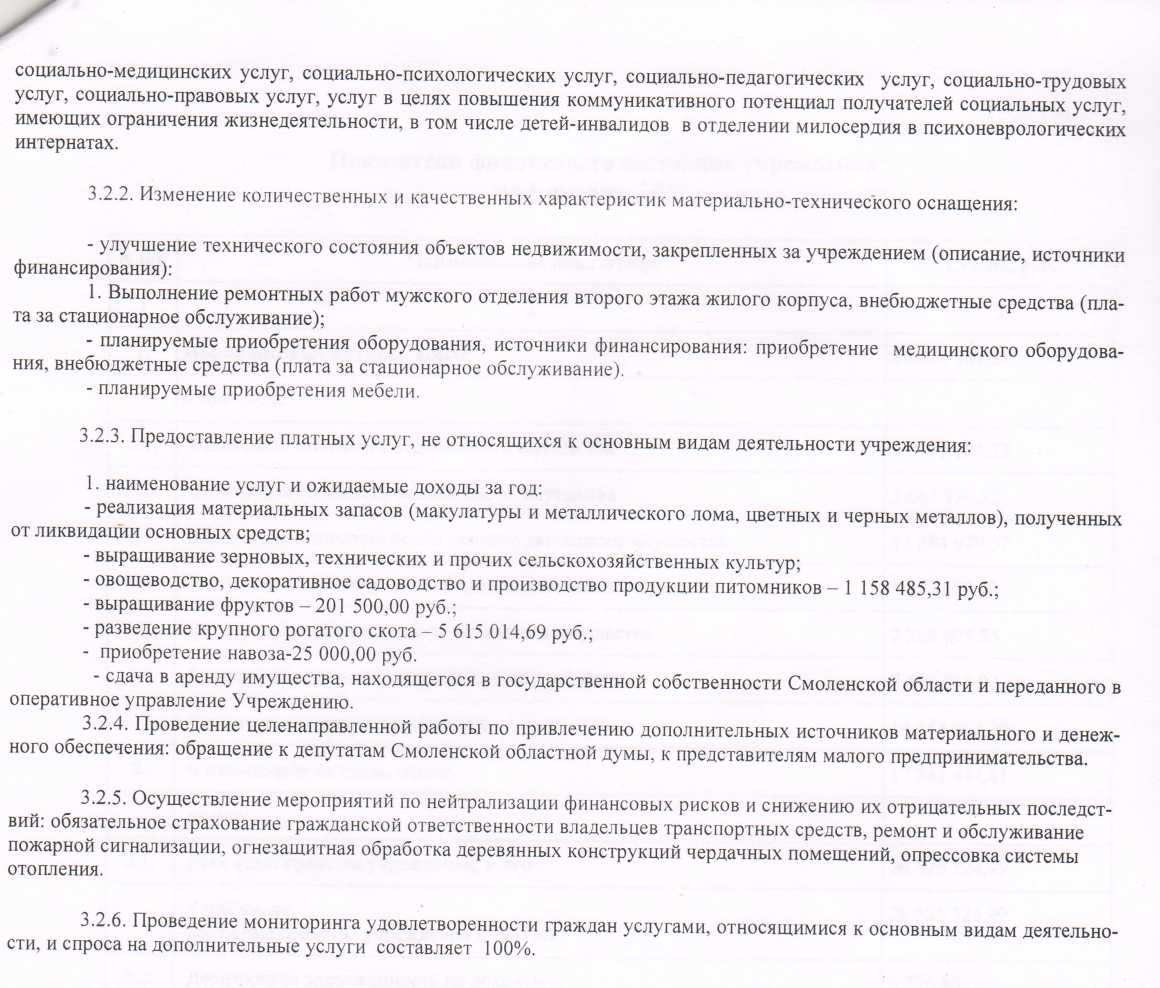 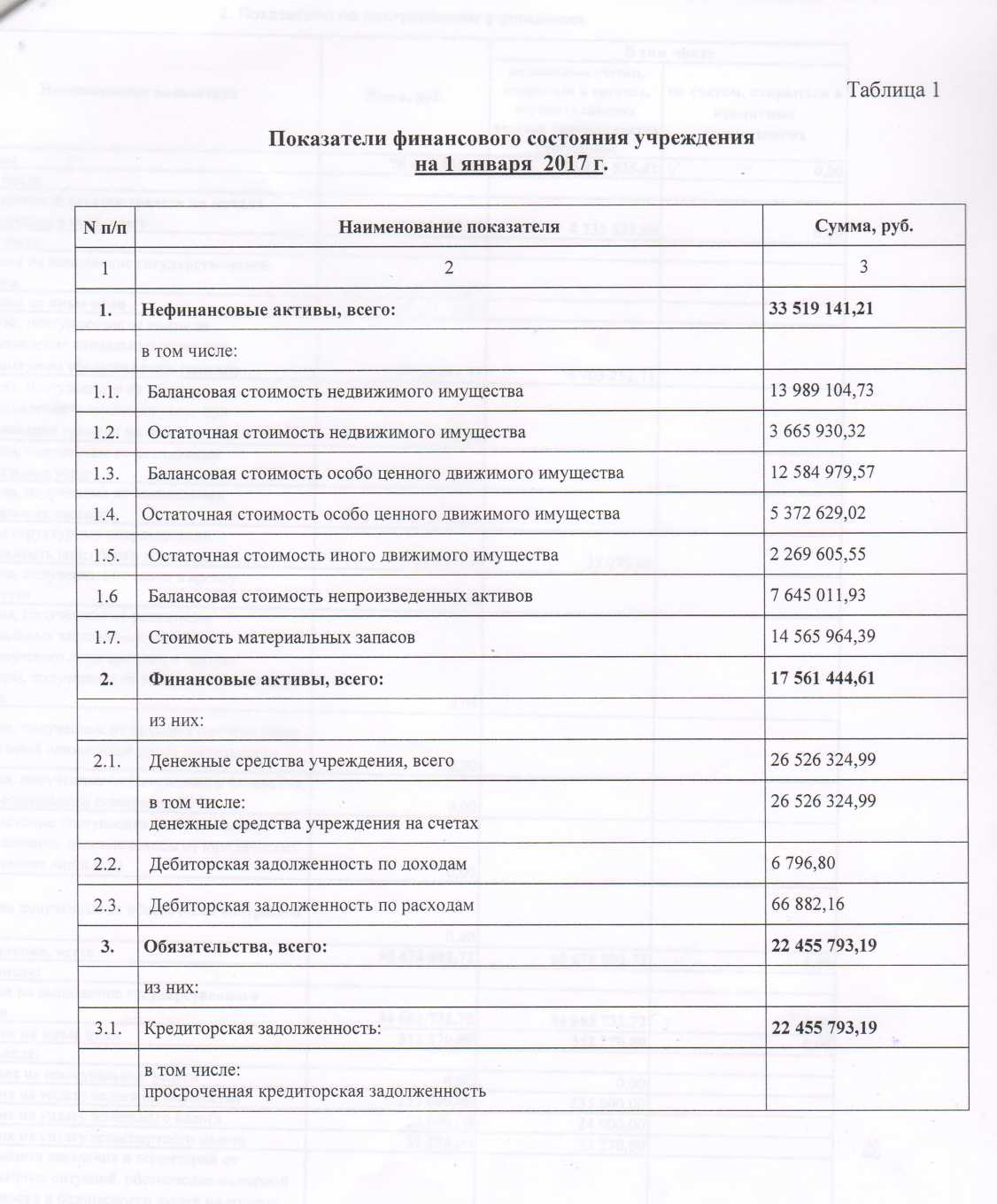 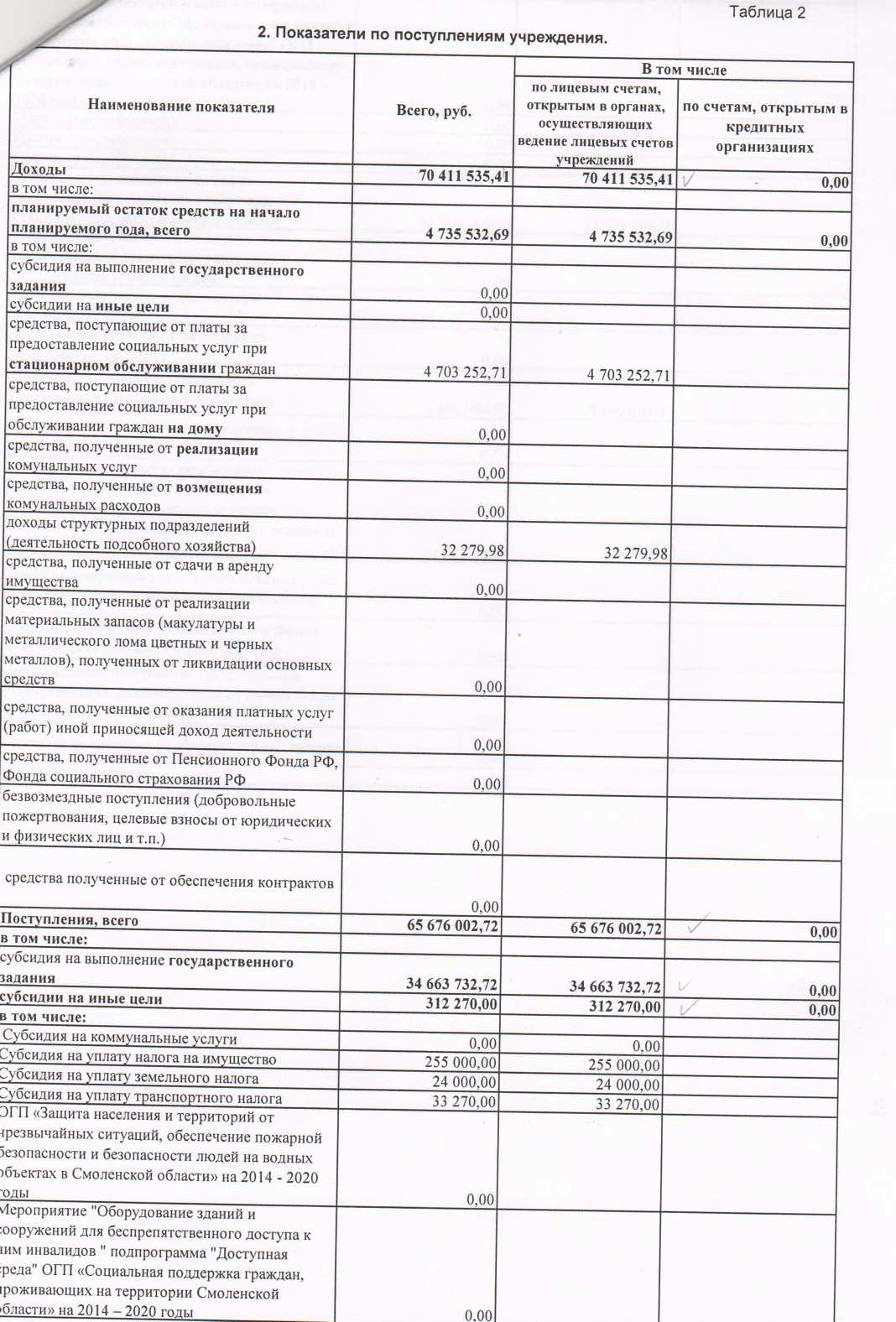 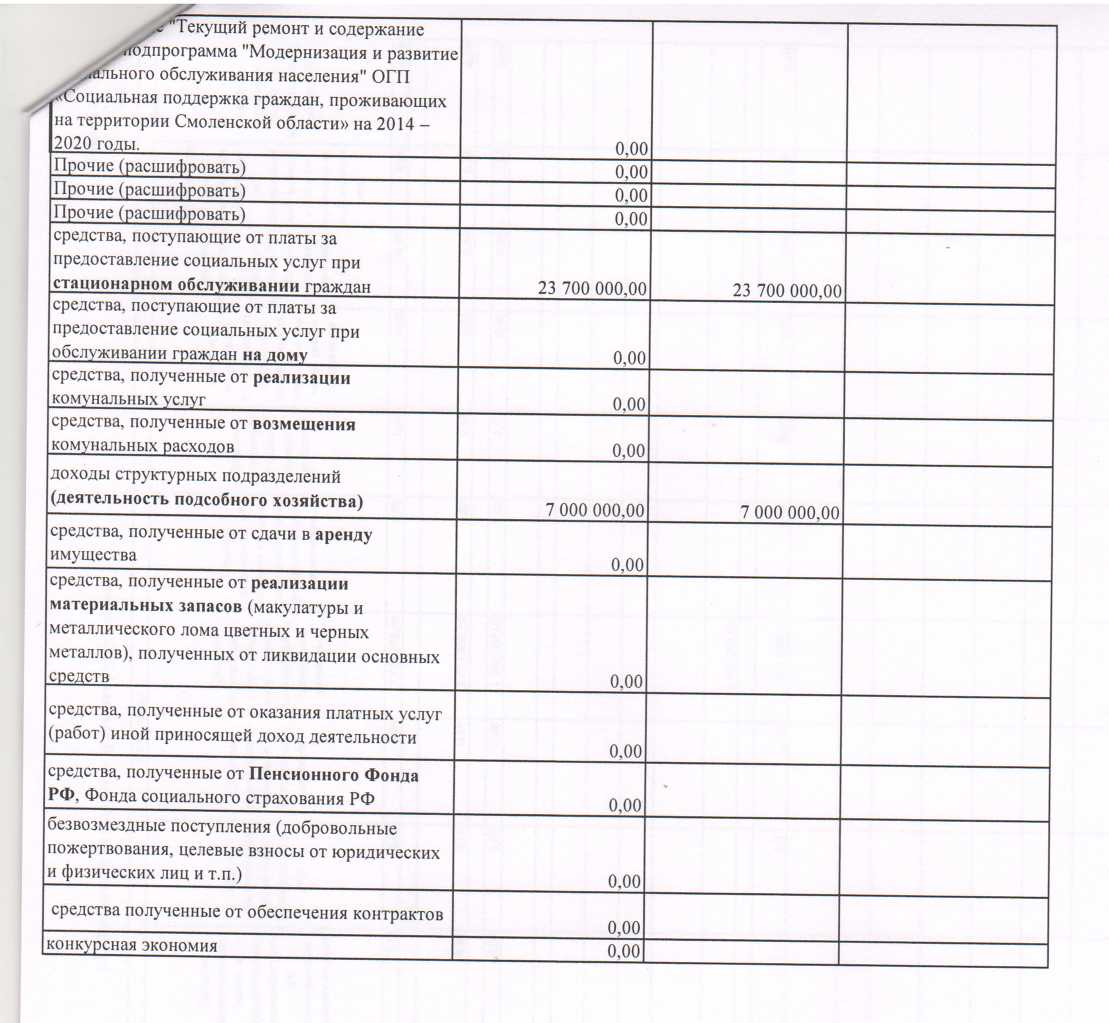 2.1. Показатели по выплатам (расходам) учреждении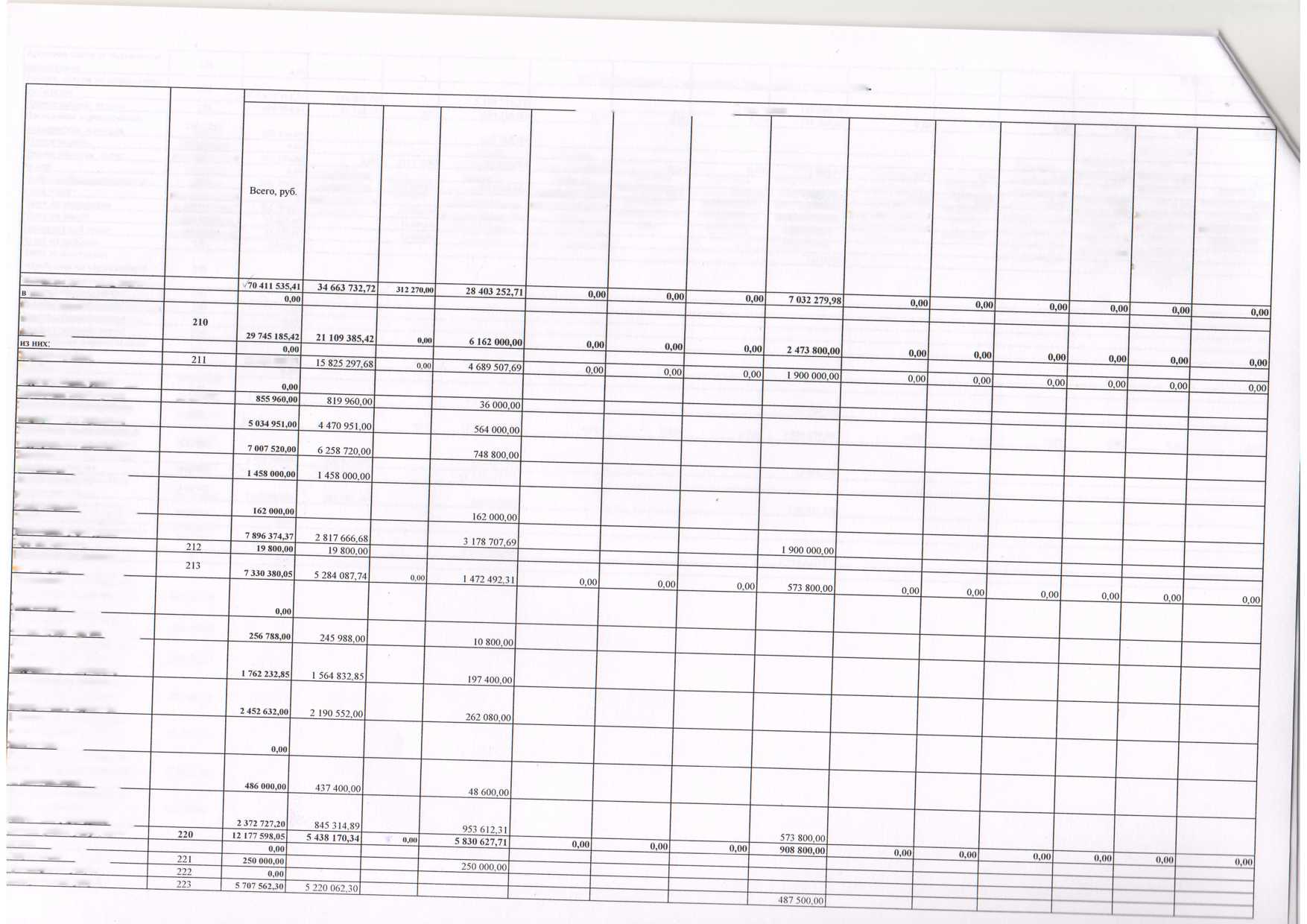 	—-				В том числе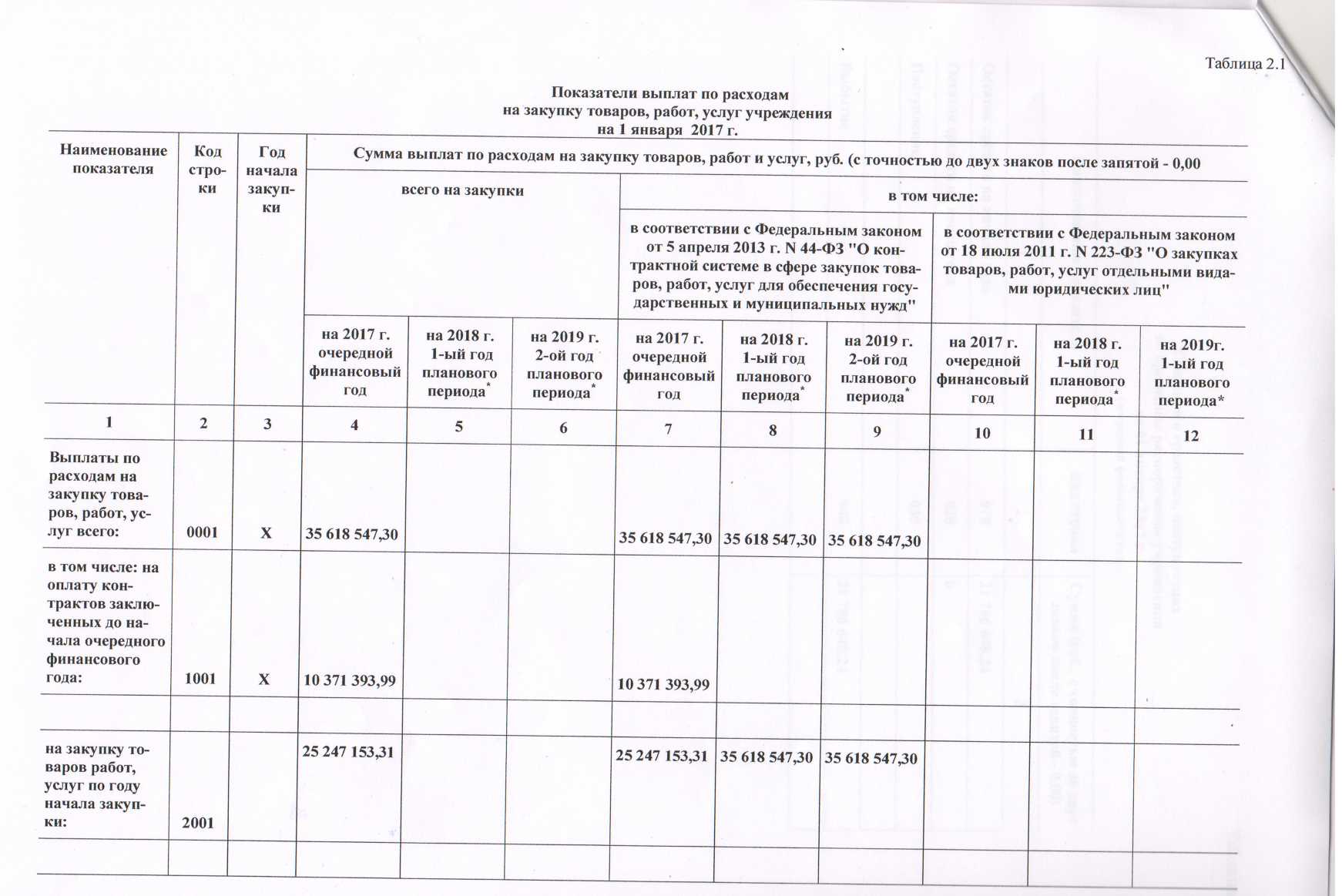 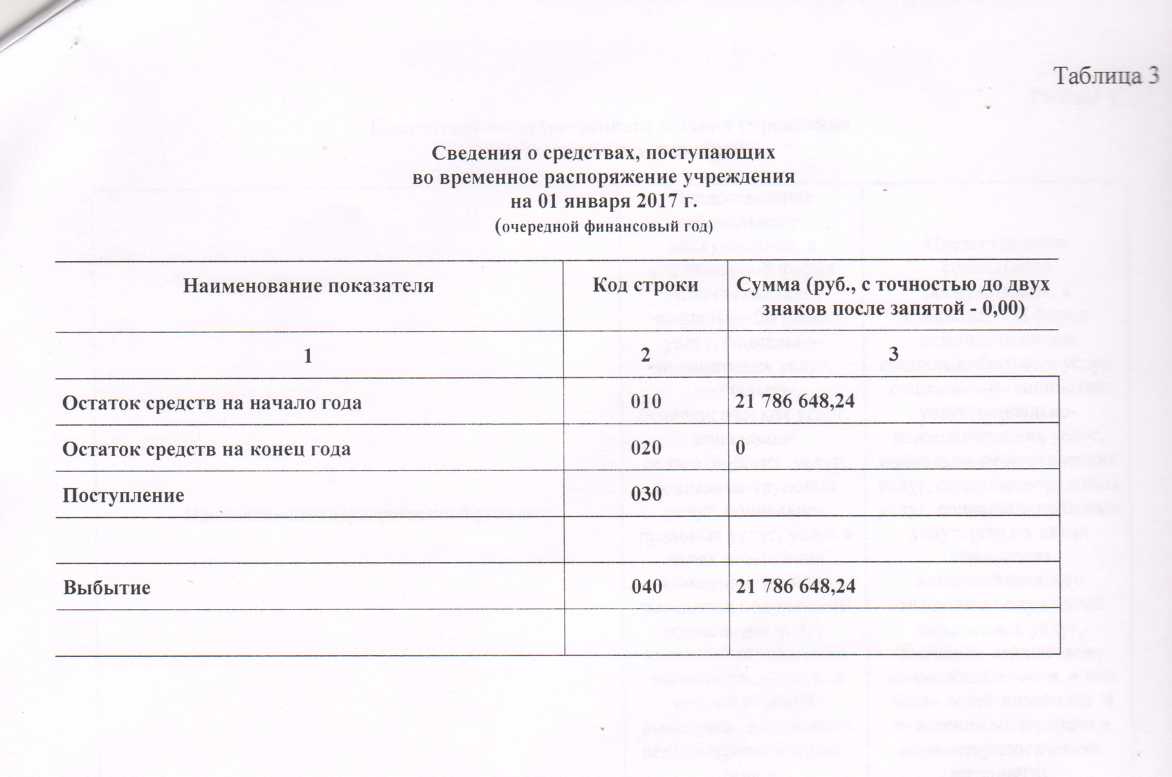 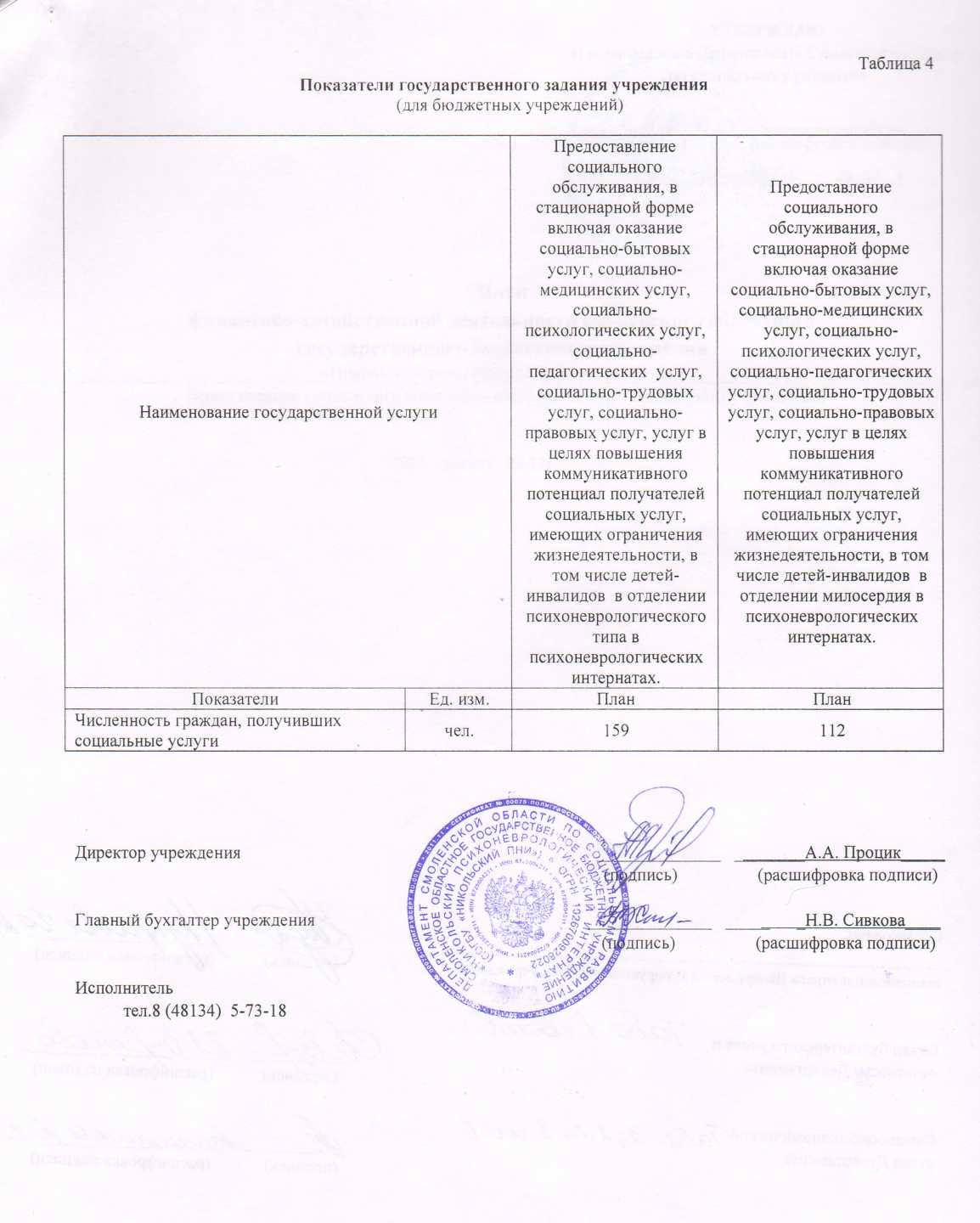 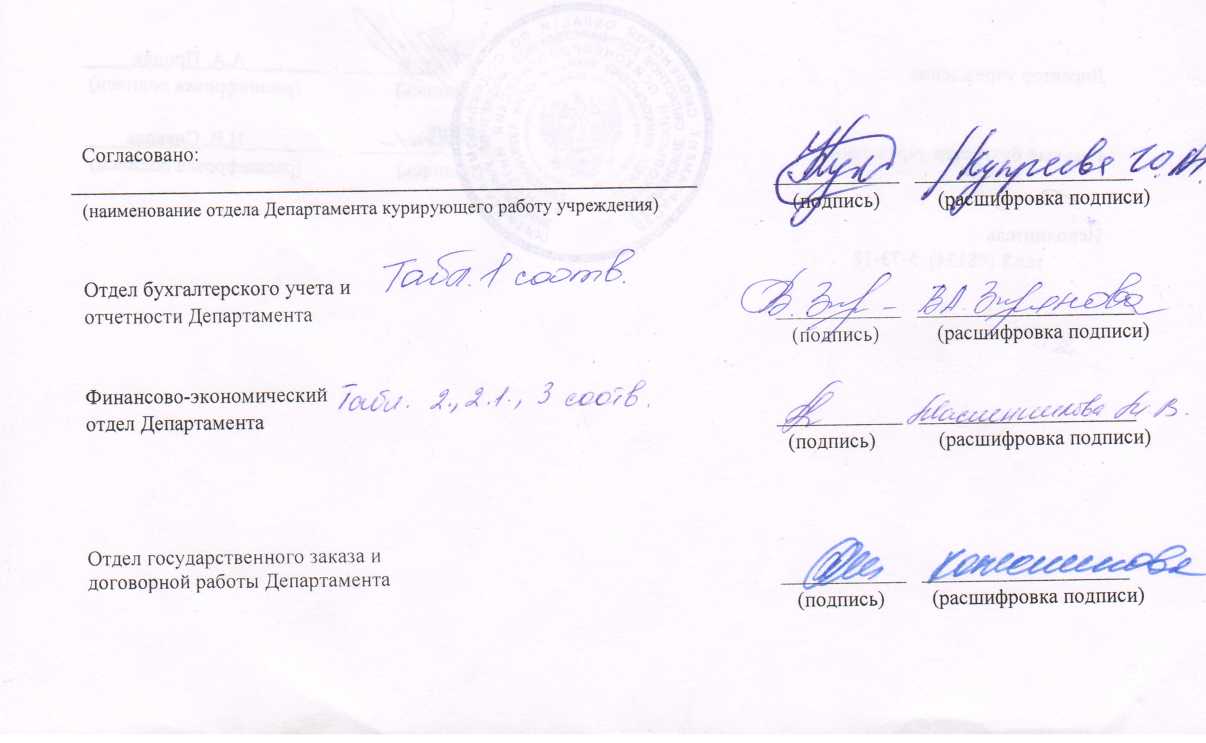 